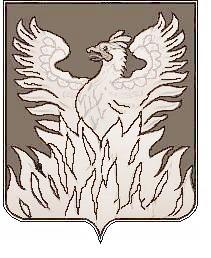 Администрациягородского поселения ВоскресенскВоскресенского муниципального районаМосковской области. Воскресенск Московской области, пл. Ленина, дом 3.Тел. (8-49644) 2-11-92, факс (8-49644) 2-05-88, ОКПО – 86716021П О С Т А Н О В Л Е Н И Еот ________________ №_________________В соответствии с Постановлением Правительства Российской Федерации от 14.05.2013 № 410 «О мерах по обеспечению безопасности при использовании и содержании внутридомового и внутриквартирного газового оборудования», ПОСТАНОВЛЯЮ:1. Внести в приложения № 1-9 постановления администрации городского поселения Воскресенск от 19.11.2018 № 190 «Об утверждении сметы стоимости отдельных работ и услуг, включенных в плату за содержание жилого помещения для нанимателей жилых помещений по договорам социального найма, договорам найма жилых помещений муниципального жилищного фонда в многоквартирных домах на территории городского поселения Воскресенск» изменения следующего содержания:1.1. в приложении 1 Смета стоимости отдельных работ и услуг, включенных в плату за содержание жилого помещения для нанимателей жилых помещений по договорам социального найма и договорам найма жилых помещений муниципального жилищного фонда городского поселения Воскресенск, размеры платы за содержание жилого помещения для собственников жилых помещений, которые не приняли решение о выборе способа управления многоквартирным домом на территории городского поселения Воскресенск (на период проведения органами местного самоуправления открытого конкурса по отбору управляющей организации для управления многоквартирным домом) и размер платы за содержание жилого помещения для собственников помещений в многоквартирных домах, не принявших на общем собрании решения об установлении размера платы за содержание жилого помещения на территории городского поселения Воскресенск в многоквартирных домах со всеми удобствами, с лифтом и мусоропроводом (не оборудованных общедомовыми приборами учета), установленная с 01.01.2019 года: 1.1.1. строку 6 «Техническое обслуживание вводных и внутренних газопроводов, расположенных в жилых (многоквартирных) домах» изложить в следующей редакции:«                                                                                                          »;1.1.2. строку 8 «Очистка вентканалов и дымоходов» изложить в следующей редакции:«                                                                                                                                                        »;          1.2. в приложении 2 Смета стоимости отдельных работ и услуг, включенных в плату за содержание жилого помещения для нанимателей жилых помещений по договорам социального найма и договорам найма жилых помещений муниципального жилищного фонда городского поселения Воскресенск,  размеры платы за содержание жилого помещения для собственников жилых помещений, которые не приняли решение о выборе способа управления многоквартирным домом на территории городского поселения Воскресенск (на период проведения органами местного самоуправления открытого конкурса по отбору управляющей организации для управления многоквартирным домом) и размер платы за содержание жилого помещения для собственников помещений в многоквартирных домах, не принявших на общем собрании решения об установлении размера платы за содержание жилого помещения на территории городского поселения Воскресенск в многоквартирных домах со всеми удобствами, с лифтом без мусоропровода (не оборудованных  общедомовыми приборами учета), установленная с 01.01.2019 года:          1.2.1. строку 5 «Техническое обслуживание вводных и внутренних газопроводов, расположенных в жилых (многоквартирных) домах» изложить в следующей редакции:«                                                                                                          »;         1.2.2. строку 7 «Очистка вентканалов и дымоходов» изложить в следующей редакции:«                                                                                                                                                        »;         1.3. в приложении 3 Смета стоимости отдельных работ и услуг, включенных в плату за содержание жилого помещения для нанимателей жилых помещений по договорам социального найма и договорам найма жилых помещений муниципального жилищного фонда городского поселения Воскресенск,  размеры платы за содержание жилого помещения для собственников жилых помещений, которые не приняли решение о выборе способа управления многоквартирным домом на территории городского поселения Воскресенск (на период проведения органами местного самоуправления открытого конкурса по отбору управляющей организации для управления многоквартирным домом) и размер платы за содержание жилого помещения для собственников помещений в многоквартирных домах, не принявших на общем собрании решения об установлении размера платы за содержание жилого помещения на территории городского поселения Воскресенск в многоквартирных домах со всеми удобствами, с мусоропроводом без лифта  (не оборудованных  общедомовыми приборами учета), установленная с 01.01.2019 года:         1.3.1. строку 5 «Техническое обслуживание вводых и внутренних газопроводов, расположенных в жилых (многоквартирных) домах» изложить в следующей редакции:«                                                                                                          »;         1.3.2. строку 7 «Очистка вентканалов и дымоходов» изложить в следующей редакции:«                                                                                                                                                        »;          1.4. в приложении 4 Смета стоимости отдельных работ и услуг, включенных в плату за содержание жилого помещения для нанимателей жилых помещений по договорам социального найма и договорам найма жилых помещений муниципального жилищного фонда городского поселения Воскресенск,  размеры платы за содержание жилого помещения для собственников жилых помещений, которые не приняли решение о выборе способа управления многоквартирным домом на территории городского поселения Воскресенск (на период проведения органами местного самоуправления открытого конкурса по отбору управляющей организации для управления многоквартирным домом) и размер платы за содержание жилого помещения для собственников помещений в многоквартирных домах, не принявших на общем собрании решения об установлении размера платы за содержание жилого помещения на территории городского поселения Воскресенск в многоквартирных домах со всеми удобствами, без лифта без мусоропровода  (не оборудованных  общедомовыми приборами учета), установленная с 01.01.2019 года:          1.4.1. строку 4 «Техническое обслуживание вводных и внутренних газопроводов, расположенных в жилых (многоквартирных) домах» изложить в следующей редакции:«   »;       1.4.2. строку 6 «Очистка вентканалов и дымоходов» изложить в следующей редакции:«                                                                                                                                                      »;       1.5. в приложении 5 Смета стоимости отдельных работ и услуг, включенных в плату за содержание жилого помещения для нанимателей жилых помещений по договорам социального найма и договорам найма жилых помещений муниципального жилищного фонда городского поселения Воскресенск,  размеры платы за содержание жилого помещения для собственников жилых помещений, которые не приняли решение о выборе способа управления многоквартирным домом на территории городского поселения Воскресенск (на период проведения органами местного самоуправления открытого конкурса по отбору управляющей организации для управления многоквартирным домом) и размер платы за содержание жилого помещения для собственников помещений в многоквартирных домах, не принявших на общем собрании решения об установлении размера платы за содержание жилого помещения на территории городского поселения Воскресенск в одно-, двухэтажных жилых домах  (не оборудованных  общедомовыми приборами учета), установленная с 01.01.2019 года:               1.5.1. строку 4 «Техническое обслуживание вводных и внутренних газопроводов, расположенных в жилых (многоквартирных) домах» изложить в следующей редакции:«                                                                                                          »;       1.5.2. строку 6 «Очистка вентканалов и дымоходов» изложить в следующей редакции:«                                                                                                                                                      »;        1.6. в приложении 6 Смета стоимости отдельных работ и услуг, включенных в плату за содержание жилого помещения для нанимателей жилых помещений по договорам социального найма и договорам найма жилых помещений муниципального жилищного фонда городского поселения Воскресенск,  размеры платы за содержание жилого помещения для собственников жилых помещений, которые не приняли решение о выборе способа управления многоквартирным домом на территории городского поселения Воскресенск (на период проведения органами местного самоуправления открытого конкурса по отбору управляющей организации для управления многоквартирным домом) и размер платы за содержание жилого помещения для собственников помещений в многоквартирных домах, не принявших на общем собрании решения об установлении размера платы за содержание жилого помещения на территории городского поселения Воскресенск в жилых домах с износом основных конструкций 60% (процент износа должен быть подтвержден справкой БТИ), имеющих не все виды благоустройства (не оборудованных  общедомовыми приборами учета), установленная с 01.01.2019 года:        1.6.1. строку 3 «Техническое обслуживание вводных и внутренних газопроводов, расположенных в жилых (многоквартирных) домах» изложить в следующей редакции:«                                                                                                          »;        1.6.2. строку 5 «Очистка вентканалов и дымоходов» изложить в следующей редакции:«                                                                                                                                                      »;      1.7. в приложении 7 Смета стоимости отдельных работ и услуг, включенных в плату за содержание жилого помещения для нанимателей жилых помещений по договорам социального найма и договорам найма жилых помещений муниципального жилищного фонда городского поселения Воскресенск,  размеры платы за содержание жилого помещения для собственников жилых помещений, которые не приняли решение о выборе способа управления многоквартирным домом на территории городского поселения Воскресенск (на период проведения органами местного самоуправления открытого конкурса по отбору управляющей организации для управления многоквартирным домом) и размер платы за содержание жилого помещения для собственников помещений в многоквартирных домах, не принявших на общем собрании решения об установлении размера платы за содержание жилого помещения на территории городского поселения Воскресенск в многоквартирных домах с лифтом, без мусоропровода, с учетом расходов на содержание и ремонт оборудования, входящего в состав общего имущества собственников помещений в многоквартирном доме, используемого для производства и предоставления исполнителем коммунальной услуги по отоплению и горячему водоснабжению (при отсутствии централизованных теплоснабжения и горячего водоснабжения), установленная с 01.01.2019 года:        1.7.1. строку 6 «Техническое обслуживание вводных и внутренних газопроводов, расположенных в жилых (многоквартирных) домах» изложить в следующей редакции:«                                                                                                          »;     1.7.2. строку 9 «Очистка вентканалов и дымоходов» изложить в следующей редакции:«                                                                                                                                                      »;        1.8. в приложении 8 Смета стоимости отдельных работ и услуг, включенных в плату за содержание жилого помещения для нанимателей жилых помещений по договорам социального найма и договорам найма жилых помещений муниципального жилищного фонда городского поселения Воскресенск,  размеры платы за содержание жилого помещения для собственников жилых помещений, которые не приняли решение о выборе способа управления многоквартирным домом на территории городского поселения Воскресенск (на период проведения органами местного самоуправления открытого конкурса по отбору управляющей организации для управления многоквартирным домом) и размер платы за содержание жилого помещения для собственников помещений в многоквартирных домах, не принявших на общем собрании решения об установлении размера платы за содержание жилого помещения на территории городского поселения Воскресенск в многоквартирных домах со всеми удобствами, с лифтом и мусоропроводом (оборудованных общедомовыми приборами учета), установленная с 01.01.2019 года:        1.8.1. строку 6 «Техническое обслуживание вводных и внутренних газопроводов, расположенных в жилых (многоквартирных) домах» изложить в следующей редакции:«   »;      1.8.2. строку 8 «Очистка вентканалов и дымоходов» изложить в следующей редакции:«                                                                                                                                                      »;        1.9. в приложении 9 Смета стоимости отдельных работ и услуг, включенных в плату за содержание жилого помещения для нанимателей жилых помещений по договорам социального найма и договорам найма жилых помещений муниципального жилищного фонда городского поселения Воскресенск,  размеры платы за содержание жилого помещения для собственников жилых помещений, которые не приняли решение о выборе способа управления многоквартирным домом на территории городского поселения Воскресенск (на период проведения органами местного самоуправления открытого конкурса по отбору управляющей организации для управления многоквартирным домом) и размер платы за содержание жилого помещения для собственников помещений в многоквартирных домах, не принявших на общем собрании решения об установлении размера платы за содержание жилого помещения на территории городского поселения Воскресенск в многоквартирных домах со всеми удобствами, с лифтом без мусоропровода (оборудованных общедомовыми приборами учета), установленная с 01.01.2019 года:         1.9.1 строку 5 «Техническое обслуживание вводных и внутренних газопроводов, расположенных в жилых (многоквартирных) домах» изложить в следующей редакции:«                                                                                                          »;      1.9.2. строку 7 «Очистка вентканалов и дымоходов» изложить в следующей редакции:«                                                                                                                                                      ».	2. Заместителю начальника управления по социальной политике – начальнику организационного отдела администрации городского поселения Воскресенск Москалевой Е.Е. опубликовать настоящее постановление в Воскресенской районной газете «Наше слово» и на Официальном сайте Городского поселения Воскресенск (www.vosgoradmin.ru).3. Постановление вступает в силу с момента его официального опубликования в Воскресенской районной газете «Наше слово».4. Контроль за исполнением настоящего постановления оставляю за собой.Первый заместитель администрациигородского поселения Воскресенск                                                                 М.Г. КривоноговО внесении изменений в приложения, утвержденные постановлением администрации городского поселения Воскресенск от 19.11.2018 № 190        6Техническое обслуживание вводных и внутренних газопроводов, расположенных в жилых (многоквартирных) домах0,22-визуальная проверка соответствия прокладки газопровода в помещении нормативным требованиям 1 раз в год- визуальная проверка наличия свободного доступа к газопроводам- «-- визуальная проверка состояния окраски и    креплений газопровода (осмотр)- «-- визуальная проверка наличия и целостности футляров в местах прокладки через наружные и внутренние конструкции многоквартирных домов и домовладений- «-(осмотр)- проверка герметичности внутренних газопроводов от ввода в здание до кранов на опусках к газовым приборам (приборный метод,  обмыливание)                            - «-- проверка работоспособности и смазка        отключающих устройств- «-- разборка и смазка кранов         - «-- проверка наличия тяги в дымовых и       вентиляционных каналах, состояния соединительных труб с дымовым каналом- «-8Очистка вентканалов и дымоходов0,01- определение целостности конструкций и проверка работоспособностине реже 3 раз в год (не позднее чем за 7 календарных дней до начала отопительного сезона, в середине отопительного сезона и не позднее чем через 7 дней после окончания отопительного сезона)- определение целостности конструкций и проверка работоспособностине реже 3 раз в год (не позднее чем за 7 календарных дней до начала отопительного сезона, в середине отопительного сезона и не позднее чем через 7 дней после окончания отопительного сезона)- устранение обледенений оголовков дымовых труб (дымоходов)- «-- очистка от сажи дымоходов и труб печей- «-- устранение завалов в дымовых каналах- «-        5Техническое обслуживание вводных и внутренних газопроводов, расположенных в жилых (многоквартирных) домах0,22-визуальная проверка соответствия прокладки газопровода в помещении нормативным требованиям 1 раз в год- визуальная проверка наличия свободного доступа к газопроводам- «-- визуальная проверка состояния окраски и    креплений газопровода (осмотр)- «-- визуальная проверка наличия и целостности футляров в местах прокладки через наружные и внутренние конструкции многоквартирных домов и домовладений- «-(осмотр)- проверка герметичности внутренних газопроводов от ввода в здание до кранов на опусках к газовым приборам (приборный метод,  обмыливание)                            - «-- проверка работоспособности и смазка        отключающих устройств- «-- разборка и смазка кранов         - «-- проверка наличия тяги в дымовых и       вентиляционных каналах, состояния соединительных труб с дымовым каналом- «-7Очистка вентканалов и дымоходов0,01- определение целостности конструкций и проверка работоспособностине реже 3 раз в год (не позднее чем за 7 календарных дней до начала отопительного сезона, в середине отопительного сезона и не позднее чем через 7 дней после окончания отопительного сезона)- определение целостности конструкций и проверка работоспособностине реже 3 раз в год (не позднее чем за 7 календарных дней до начала отопительного сезона, в середине отопительного сезона и не позднее чем через 7 дней после окончания отопительного сезона)- устранение обледенений оголовков дымовых труб (дымоходов)- «-- очистка от сажи дымоходов и труб печей- «-- устранение завалов в дымовых каналах- «-        5Техническое обслуживание вводных и внутренних газопроводов, расположенных в жилых (многоквартирных) домах0,22-визуальная проверка соответствия прокладки газопровода в помещении нормативным требованиям 1 раз в год- визуальная проверка наличия свободного доступа к газопроводам- «-- визуальная проверка состояния окраски и    креплений газопровода (осмотр)- «-- визуальная проверка наличия и целостности футляров в местах прокладки через наружные и внутренние конструкции многоквартирных домов и домовладений- «-(осмотр)- проверка герметичности внутренних газопроводов от ввода в здание до кранов на опусках к газовым приборам (приборный метод,  обмыливание)                            - «-- проверка работоспособности и смазка        отключающих устройств- «-- разборка и смазка кранов         - «-- проверка наличия тяги в дымовых и       вентиляционных каналах, состояния соединительных труб с дымовым каналом- «-7Очистка вентканалов и дымоходов0,01- определение целостности конструкций и проверка работоспособностине реже 3 раз в год (не позднее чем за 7 календарных дней до начала отопительного сезона, в середине отопительного сезона и не позднее чем через 7 дней после окончания отопительного сезона)- определение целостности конструкций и проверка работоспособностине реже 3 раз в год (не позднее чем за 7 календарных дней до начала отопительного сезона, в середине отопительного сезона и не позднее чем через 7 дней после окончания отопительного сезона)- устранение обледенений оголовков дымовых труб (дымоходов)- «-- очистка от сажи дымоходов и труб печей- «-- устранение завалов в дымовых каналах- «-4Техническое обслуживание вводных и внутренних газопроводов, расположенных в жилых (многоквартирных) домах0,22-визуальная проверка соответствия прокладки газопровода в помещении нормативным 1 раз в год- визуальная проверка наличия свободного доступа к газопроводам- «-- визуальная проверка состояния окраски и    креплений газопровода (осмотр)- «-- визуальная проверка наличия и целостности футляров в местах прокладки через наружные и внутренние конструкции многоквартирных домов и домовладений- «-(осмотр)- проверка герметичности внутренних газопроводов от ввода в здание до кранов на опусках к газовым приборам (приборный метод,  обмыливание)                            - «-- проверка работоспособности и смазка        отключающих устройств- «-- разборка и смазка кранов         - «-- проверка наличия тяги в дымовых и       вентиляционных каналах, состояния соединительных труб с дымовым каналом- «-6Очистка вентканалов и дымоходов0,01- определение целостности конструкций и проверка работоспособностине реже 3 раз в год (не позднее чем за 7 календарных дней до начала отопительного сезона, в середине отопительного сезона и не позднее чем через 7 дней после окончания отопительного сезона)- определение целостности конструкций и проверка работоспособностине реже 3 раз в год (не позднее чем за 7 календарных дней до начала отопительного сезона, в середине отопительного сезона и не позднее чем через 7 дней после окончания отопительного сезона)- устранение обледенений оголовков дымовых труб (дымоходов)- «-- очистка от сажи дымоходов и труб печей- «-- устранение завалов в дымовых каналах- «-       4Техническое обслуживание вводных и внутренних газопроводов, расположенных в жилых (многоквартирных) домах0,22-визуальная проверка соответствия прокладки газопровода в помещении нормативным требованиям 1 раз в год- визуальная проверка наличия свободного доступа к газопроводам- «-- визуальная проверка состояния окраски и    креплений газопровода (осмотр)- «-- визуальная проверка наличия и целостности футляров в местах прокладки через наружные и внутренние конструкции многоквартирных домов и домовладений- «-(осмотр)- проверка герметичности внутренних газопроводов от ввода в здание до кранов на опусках к газовым приборам (приборный метод,  обмыливание)                            - «-- проверка работоспособности и смазка        отключающих устройств- «-- разборка и смазка кранов         - «-- проверка наличия тяги в дымовых и       вентиляционных каналах, состояния соединительных труб с дымовым каналом- «-6Очистка вентканалов и дымоходов0,01- определение целостности конструкций и проверка работоспособностине реже 3 раз в год (не позднее чем за 7 календарных дней до начала отопительного сезона, в середине отопительного сезона и не позднее чем через 7 дней после окончания отопительного сезона)- определение целостности конструкций и проверка работоспособностине реже 3 раз в год (не позднее чем за 7 календарных дней до начала отопительного сезона, в середине отопительного сезона и не позднее чем через 7 дней после окончания отопительного сезона)- устранение обледенений оголовков дымовых труб (дымоходов)- «-- очистка от сажи дымоходов и труб печей- «-- устранение завалов в дымовых каналах- «-       3Техническое обслуживание вводных и внутренних газопроводов, расположенных в жилых (многоквартирных) домах0,13-визуальная проверка соответствия прокладки газопровода в помещении нормативным требованиям 1 раз в год- визуальная проверка наличия свободного доступа к газопроводам- «-- визуальная проверка состояния окраски и    креплений газопровода (осмотр)- «-- визуальная проверка наличия и целостности футляров в местах прокладки через наружные и внутренние конструкции многоквартирных домов и домовладений- «-(осмотр)- проверка герметичности внутренних газопроводов от ввода в здание до кранов на опусках к газовым приборам (приборный метод,  обмыливание)                            - «-- проверка работоспособности и смазка        отключающих устройств- «-- разборка и смазка кранов         - «-- проверка наличия тяги в дымовых и       вентиляционных каналах, состояния соединительных труб с дымовым каналом- «-5Очистка вентканалов и дымоходов0,01- определение целостности конструкций и проверка работоспособностине реже 3 раз в год (не позднее чем за 7 календарных дней до начала отопительного сезона, в середине отопительного сезона и не позднее чем через 7 дней после окончания отопительного сезона)- определение целостности конструкций и проверка работоспособностине реже 3 раз в год (не позднее чем за 7 календарных дней до начала отопительного сезона, в середине отопительного сезона и не позднее чем через 7 дней после окончания отопительного сезона)- устранение обледенений оголовков дымовых труб (дымоходов)- «-- очистка от сажи дымоходов и труб печей- «-- устранение завалов в дымовых каналах- «-       6Техническое обслуживание вводных и внутренних газопроводов, расположенных в жилых (многоквартирных) домах0,13-визуальная проверка соответствия прокладки газопровода в помещении нормативным требованиям 1 раз в год- визуальная проверка наличия свободного доступа к газопроводам- «-- визуальная проверка состояния окраски и    креплений газопровода (осмотр)- «-- визуальная проверка наличия и целостности футляров в местах прокладки через наружные и внутренние конструкции многоквартирных домов и домовладений- «-(осмотр)- проверка герметичности внутренних газопроводов от ввода в здание до кранов на опусках к газовым приборам (приборный метод,  обмыливание)                            - «-- проверка работоспособности и смазка        отключающих устройств- «-- разборка и смазка кранов         - «-- проверка наличия тяги в дымовых и       вентиляционных каналах, состояния соединительных труб с дымовым каналом- «-9Очистка вентканалов и дымоходов0,03- определение целостности конструкций и проверка работоспособностине реже 3 раз в год (не позднее чем за 7 календарных дней до начала отопительного сезона, в середине отопительного сезона и не позднее чем через 7 дней после окончания отопительного сезона)- определение целостности конструкций и проверка работоспособностине реже 3 раз в год (не позднее чем за 7 календарных дней до начала отопительного сезона, в середине отопительного сезона и не позднее чем через 7 дней после окончания отопительного сезона)- устранение обледенений оголовков дымовых труб (дымоходов)- «-- очистка от сажи дымоходов и труб печей- «-- устранение завалов в дымовых каналах- «-6Техническое обслуживание вводных и внутренних газопроводов, расположенных в жилых (многоквартирных) домах0,05-визуальная проверка соответствия прокладки газопровода в помещении нормативным 1 раз в год- визуальная проверка наличия свободного доступа к газопроводам- «-- визуальная проверка состояния окраски и    креплений газопровода (осмотр)- «-- визуальная проверка наличия и целостности футляров в местах прокладки через наружные и внутренние конструкции многоквартирных домов и домовладений- «-(осмотр)- проверка герметичности внутренних газопроводов от ввода в здание до кранов на опусках к газовым приборам (приборный метод,  обмыливание)                            - «-- проверка работоспособности и смазка        отключающих устройств- «-- разборка и смазка кранов         - «-- проверка наличия тяги в дымовых и       вентиляционных каналах, состояния соединительных труб с дымовым каналом- «-8Очистка вентканалов и дымоходов0,03- определение целостности конструкций и проверка работоспособностине реже 3 раз в год (не позднее чем за 7 календарных дней до начала отопительного сезона, в середине отопительного сезона и не позднее чем через 7 дней после окончания отопительного сезона)- определение целостности конструкций и проверка работоспособностине реже 3 раз в год (не позднее чем за 7 календарных дней до начала отопительного сезона, в середине отопительного сезона и не позднее чем через 7 дней после окончания отопительного сезона)- устранение обледенений оголовков дымовых труб (дымоходов)- «-- очистка от сажи дымоходов и труб печей- «-- устранение завалов в дымовых каналах- «-       5Техническое обслуживание вводных и внутренних газопроводов, расположенных в жилых (многоквартирных) домах0,05-визуальная проверка соответствия прокладки газопровода в помещении нормативным требованиям 1 раз в год- визуальная проверка наличия свободного доступа к газопроводам- «-- визуальная проверка состояния окраски и    креплений газопровода (осмотр)- «-- визуальная проверка наличия и целостности футляров в местах прокладки через наружные и внутренние конструкции многоквартирных домов и домовладений- «-(осмотр)- проверка герметичности внутренних газопроводов от ввода в здание до кранов на опусках к газовым приборам (приборный метод,  обмыливание)                            - «-- проверка работоспособности и смазка        отключающих устройств- «-- разборка и смазка кранов         - «-- проверка наличия тяги в дымовых и       вентиляционных каналах, состояния соединительных труб с дымовым каналом- «-7Очистка вентканалов и дымоходов0,03- определение целостности конструкций и проверка работоспособностине реже 3 раз в год (не позднее чем за 7 календарных дней до начала отопительного сезона, в середине отопительного сезона и не позднее чем через 7 дней после окончания отопительного сезона)- определение целостности конструкций и проверка работоспособностине реже 3 раз в год (не позднее чем за 7 календарных дней до начала отопительного сезона, в середине отопительного сезона и не позднее чем через 7 дней после окончания отопительного сезона)- устранение обледенений оголовков дымовых труб (дымоходов)- «-- очистка от сажи дымоходов и труб печей- «-- устранение завалов в дымовых каналах- «-